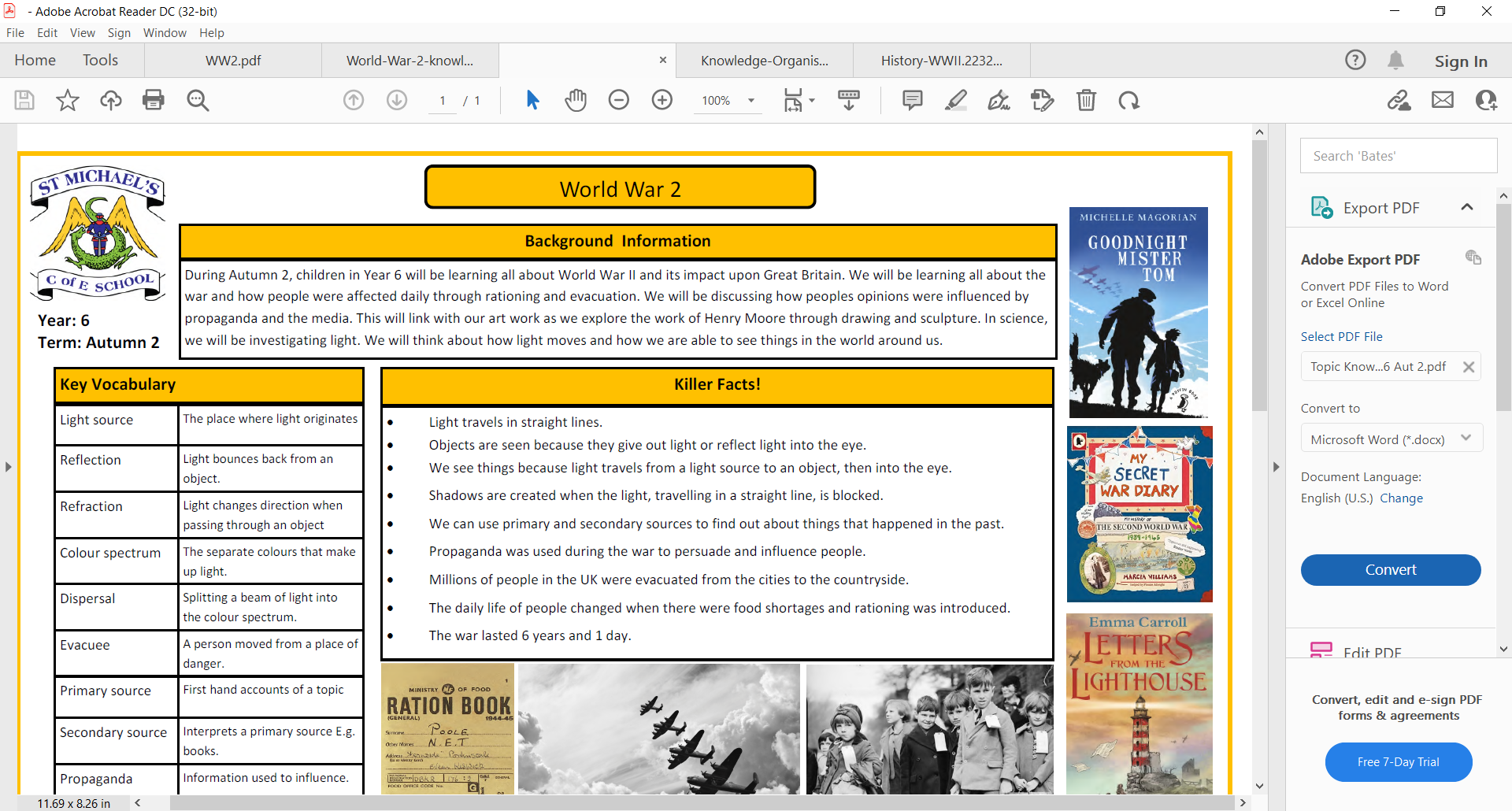 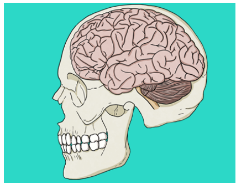 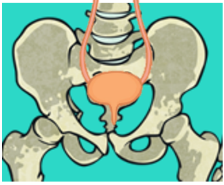 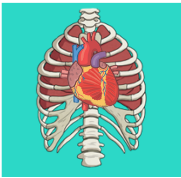 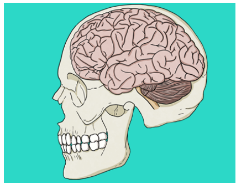 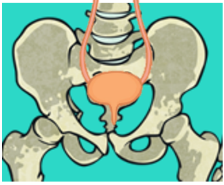 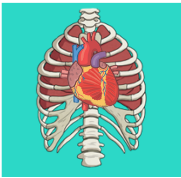 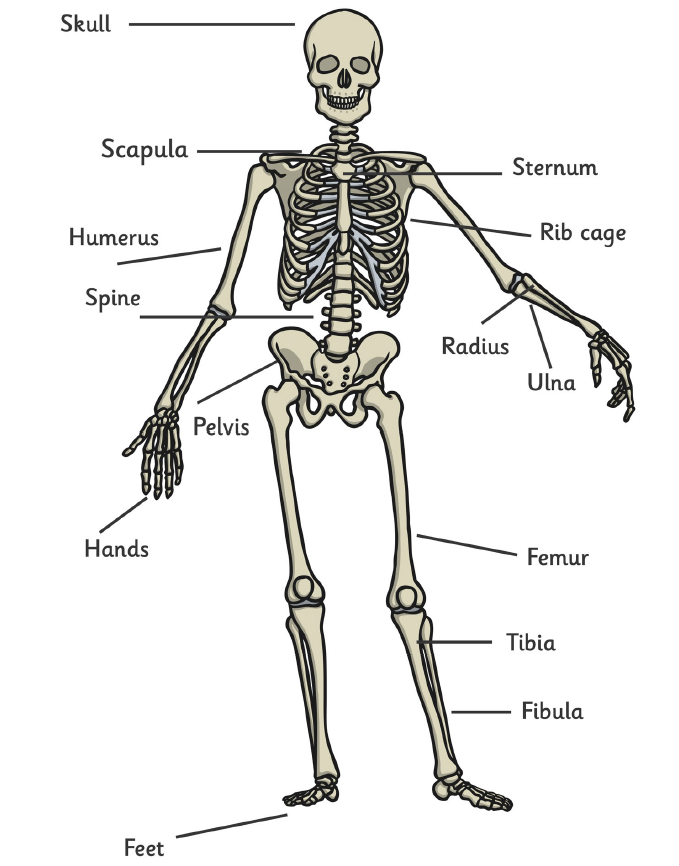 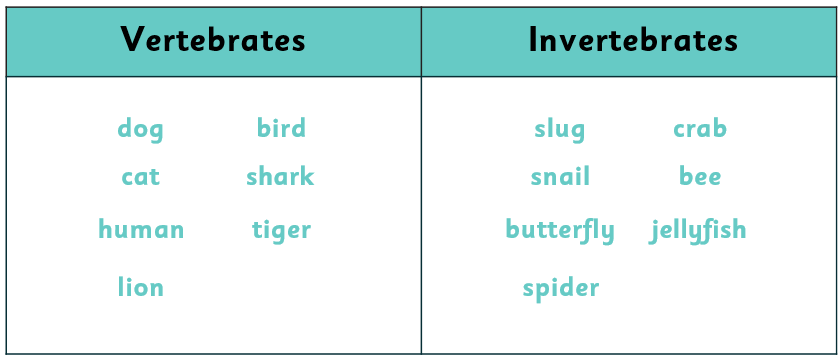 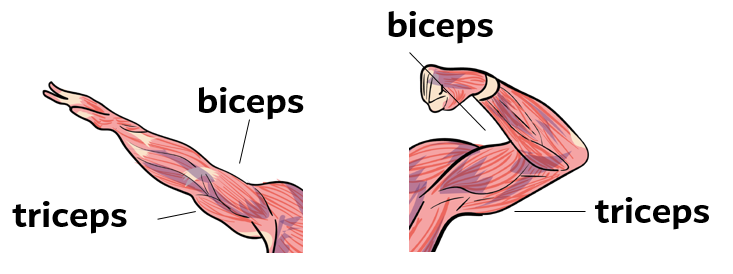 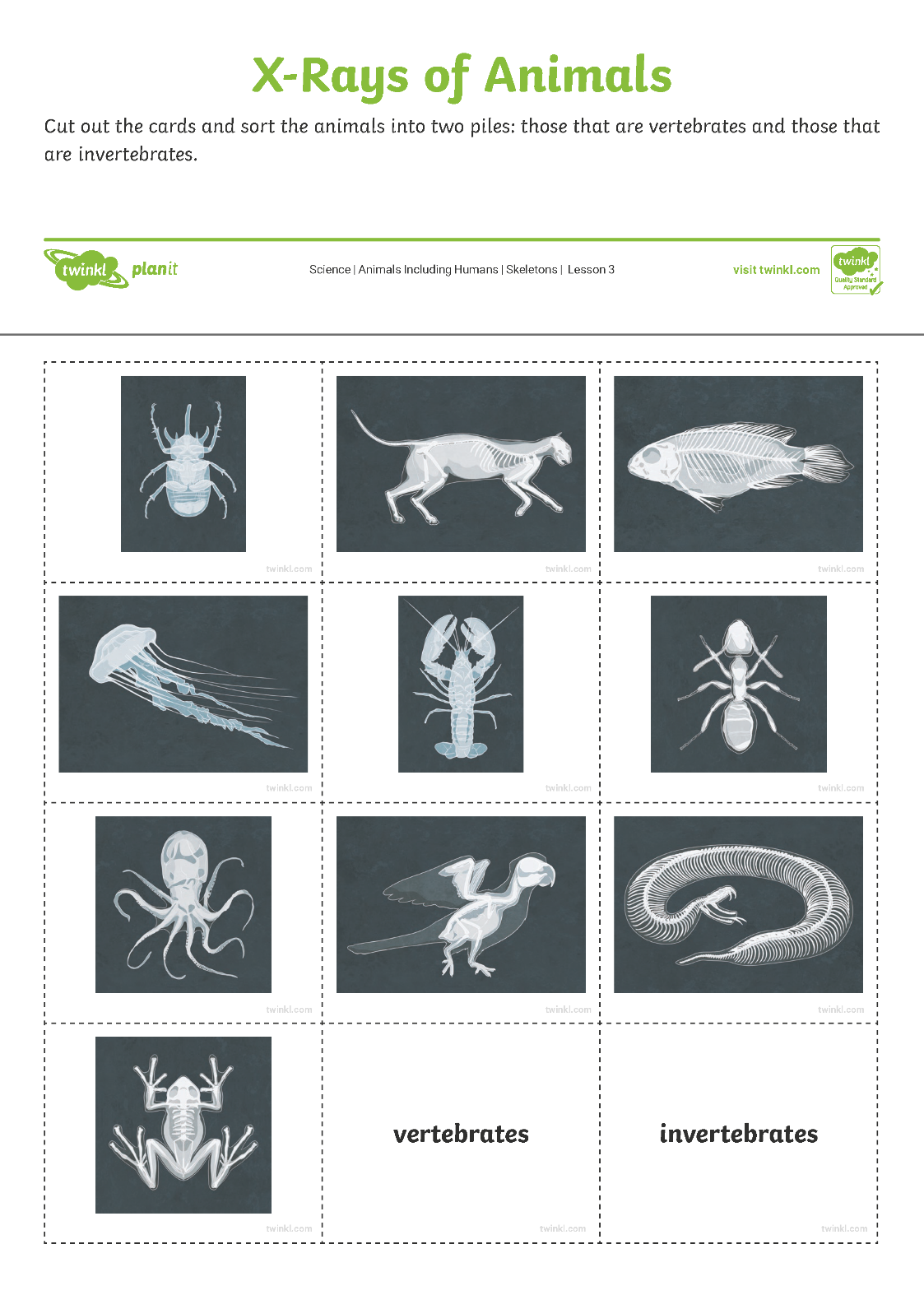 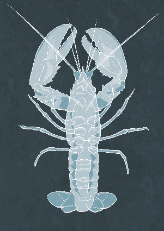 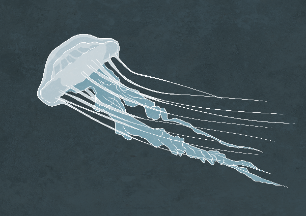 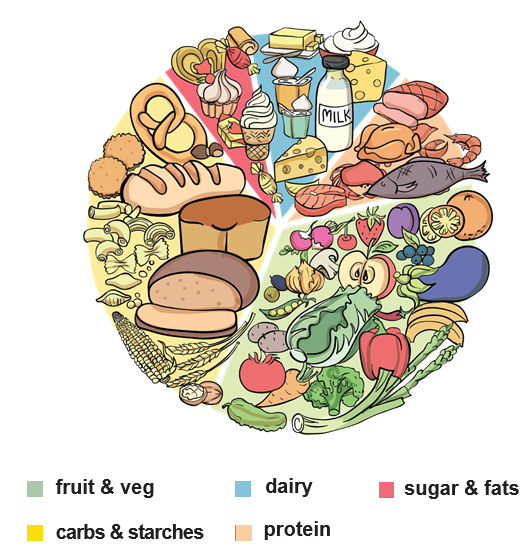 offspringA person or animals child. survivalTo live or exist.nutritionHaving or providing food necessary for health and growth. growthThe process of increasing in size.hygieneKeeping clean to stay healthy.exerciseActivities that require physical effort. carbohydratesA type of food that is a source of energy, for example pasta.proteinA type of food that helps to build and repair muscles.fatsA type of nutrient that the body needs but not too much of.Vitamins and mineralsThis is found in foods and helps the body to work properly. muscular systemAll of our muscles working together.muscleHow we move and live.contractThis pulls the bones it is connected to closer together. relaxA muscle returns to resting position.bonesThese make up the skeleton. skeletonProvide support for our bodies and help form our shape. skeletal systemAll the bones in the human body together. 